Муниципальное общеобразовательное учреждение «Средняя общеобразовательная школа №32 имени 177 истребительного авиационного московского полка»Г.о. Подольск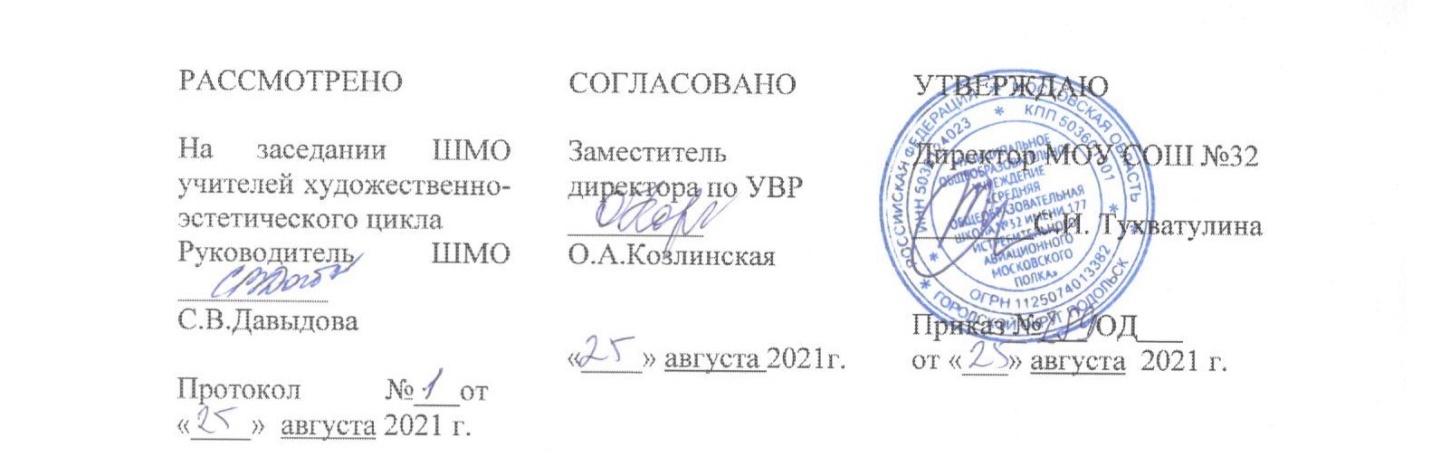 Рабочая программа по основам безопасности жизнедеятельности 5 классУчебных недель: 34Количество часов в неделю: 1Количество часов в год: 34Составитель:Учитель ОБЖКулибаба Андрей Алексеевич2020- 2021 учебный годПояснительная записка	Рабочая программа отражает один из возможных вариантов реализации федерального государственного образовательного стандарта основного общего образования по предметной области «Основы безопасности жизнедеятельности». Составлена на основании программы авторского коллектива в составе Н.Ф. Виноградовой, Д.В.Смирнов, Л.В.Сидоренко, А.Б.Таранина. Структура и содержание рабочей программы соответствуют требованиям федерального государственного образовательного стандарта основного общего образования (2010г.)УМК:Основы безопасности жизнедеятельности: 5-6 классы: учебник/Н.Ф.Виноградова, Д.В.Смирнов, Л.В. Сидоренко, А.Б. Таранин -4-е изд., перераб.- М.: Вентана- Граф,2019.-157с:ил.- (Российский учебник).Основы безопасности жизнедеятельности: 5-6 классы: программа/Н.Ф.Виноградова, Д.В.Смирнов, Л.В. Сидоренко, А.Б. Таранин .- М.: Вентана- Граф,2016.- 40с.Основы безопасности жизнедеятельности: 5-6 классы: методическое пособие/Н.Ф.Виноградова, Д.В.Смирнов, Л.В. Сидоренко, А.Б. Таранин .- М.: Вентана- Граф,2016.- 48с.Общая характеристика курса «Основы безопасности жизнедеятельности».Предлагаемый авторский курс соответствует предметной области, введённой в стандарт второго поколения (2010г.) Его изучение направлено на реализацию воспитательно – образовательной цели: расширение знаний и формирование умений младших подростков по организации здорового образа жизни, правильного поведения в различных неординарных и чрезвычайных ситуациях.Основными задачами изучения данной предметной области являются следующие:осознание необходимости знания правил поведения в необычных, нестандартных и чрезвычайных ситуациях, овладения умением ориентироваться в них;воспитание способности к восприятию и оценке жизненных ситуаций, таящих в себе опасность, и приобретение опыта их преодоления;формирование представлений о причинах возникновения опасных ситуаций, правилах безопасного поведения в них;воспитание самоконтроля и самооценки поведения в опасных для здоровья и жизни ситуациях, развитие умения предвидеть последствия своего поведения.Практическая направленность курса обеспечивает формирование конкретных умений в процессе практических занятий.Программное содержание курса представлено по линейно-концентрическому принципу, то есть развёртывается последовательно, постепенно усложняясь и расширяясь. В каждой теме обязательно выполняются практические занятия и осуществляется проектная деятельность.Место курса в базисном учебном плане.В соответствие с учебным планом предмет изучается в 5 классах по одному часу в неделю: 34 часа в 5 классе.Планируемые результаты освоения учебного предмета в 5 классе Личностными результатами обучения в 5-х классах являются:          - осознание важности здорового образа жизни; - соблюдение правил здорового образа жизни;          - соблюдение правил безопасности в быту, в школе, на прогулках;- способность оценивать своё поведение в разных жизненных ситуациях с точки зрения безопасности;- способность предвидеть опасные ситуации и избегать их;- быть готовыми к преодолению опасных ситуаций в случае их неизбежностиМетапредметные результаты обучения представлены универсальными учебными действиями:- анализом ситуаций, влияющих положительно и отрицательно на самочувствие и здоровье человека;           - сравнением примеров опасного и безопасного поведения;           - планированием и организацией своей жизни и деятельности с учётом безопасности;           - обобщением изученного материала, формулированием выводов о возможных причинах возникновения опасных ситуаций.Регулятивные УУД:определять и формулировать цель деятельности на уроке. проговаривать последовательность действий на уроке. Средством формирования этих действий служит технология проблемного диалога на этапе изучения нового материала.Познавательные УУД:Ориентироваться в своей системе знаний: отличать новое от уже известного с помощью учителя. Коммуникативные УУД:доносить  свою позицию до других: оформлять ее в устной и письменной речи (на уровне одного предложения или небольшого текста).слушать и понимать речь других;читать и пересказывать текст.Предметные результаты обучения нацелены на решение прежде всего образовательных задач:расширение знаний о здоровом образе жизни, ситуациях, которые нарушают его, и причинах их возникновения;использование полученных знаний в учебных ситуациях, применение знаний для прогнозирования и оценки поведения;расширение кругозора и культурного опыта школьника, формирование умения воспринимать мир не только рационально, но и образно.Содержание учебного предмета (34часа)Введение -1чПочему нужно изучать предмет «Основы безопасностижизнедеятельности». Основные правила безопасности жизнедеятельности.Чтобы сохранить здоровье, нужно знать себя –19 ч.Особенности организма человека. Организм человека как единое целое. Функции разных систем органов тела. Почему нужно знать свой организм. Укрепление нервной системы, тренировка сердца, дыхательной системы. Принципы рационального питания. Первая помощь при отравлении и пищевой аллергии.Здоровье органов чувств. Охрана органов чувств. Первая помощь при попадании в глаз инородного тела.Как вести здоровый образ жизни. Факторы, влияющие на здоровье. Организованность и здоровье. Гигиенические процедуры младшего подростка. Заболевания, вызванные отсутствием гигиены (дизентерия, глисты, вши).Движение — это жизнь. Комплекс упражнений и игры для поддержания двигательной активности.Закаливание как условие сохранения и укрепления здоровья. Правила закаливания младшего подростка.Компьютер и здоровье. Правила безопасного пользования компьютером. Виды занятий, снимающих утомление.Мой безопасный дом – 4 ч.Безопасный дом. Поддержание чистоты и порядка в доме, на рабочем месте. Правила уборки квартиры и мытья посуды. Животные и насекомые, распространяющие инфекцию (мыши, тараканы, клопы). Техника безопасности в доме. Первая помощь при ушибах, отравлении химическими веществами (парами клея, краски, газом) и поражении электрическим током.Школьная жизнь- 10 ч.Выбор пути: безопасная дорога в школу. Пешеходы и пассажиры — участники дорожного движения. Дорожное движение в населённом пункте и за городом. Безопасная дорога. Выбор безопасного пути в школу. Правила поведения на дорогах и улицах. Оценка пешеходом дорожной ситуации. «Дорожные ловушки» — способы определения опасных для пешехода мест и ситуаций. Школьник как пассажир. Правила поведения пассажира в разных видах транспорта.Правила поведения в школе. Общие правила поведения в школьном помещении и во дворе школы. Поведение на занятиях, переменах, во время передвижения по школе, в столовой. Может ли общение привести к беде. Первая помощь при сотрясении мозга, ушибах и кровотечении. Помощь заболевшему ребёнку.Ориентирование в школьных помещениях. Меры предупреждения пожаров, правила эвакуации при пожаре. Помощь при отравлении угарным газом и при ожогах.Практические работыИзмерение пульса, проверка выносливости; тренировка дыхательной системы; проверка степени загрязнения воды; анализ режима питания; овладение приёмами тренировки глаз; проверка уровня физической подготовки учащегося; составление программы закаливания; освоение правил пользования компьютером; выбор безопасного маршрута от дома до школы; оценка дорожной обстановки; освоение правил дорожного движения; выбор правильного решения в конфликтной ситуации; эвакуация из здания школы; действия при пожаре в школе.Проектная деятельность по темам: - «Слух человека и животных. Сравнительная характеристика»;- «Богатство вкусовых ощущений. Как сохранить его?»Тематическое планирование Календарно-тематическое планирование Материально-техническое обеспечениеСодержание Основные цели и задачи изучения предмета в 5 классе3Планируемые результаты освоения учебного предмета основы безопасности жизнедеятельности (ОБЖ) в 5 классе4Содержание учебного предмета основы безопасности жизнедеятельности (ОБЖ) в 5 классе5Тематическое планирование 6Календарно-тематическое планирование 6Методическое и материально-техническое обеспечение 8№ п/п Наименование модулей, разделов, темКоличество часовИз нихпрактич.работИз них проектов1Введение1--2Чтобы сохранить здоровье, нужно знать себя19813Мой безопасный дом4--4Школьная жизнь107-Всего часов34151№ урокаТема урокаДатаДата№ урокаТема урокаПланируемаяФактическиТема №1. «Введение» 02.09-06.09Раздел 1. Чтобы сохранить здоровье, нужно знать себяТема №2 «За что «отвечают» системы органов»09.09-13.09Тема №3 «За что «отвечают» системы органов»16.09-20.09Тема №4 «Как укрепить нервную систему»23.09-27.09Тема №5 «Как можно тренировать сердце»30.09-04.10Тема №6 « Упражняем дыхательную систему»07.10-11.10Тема№7 « Питаемся правильно» 14.10-18.10Тема №8 «Питаемся правильно»21.10-25.10Тема №9 « Здоровье органов чувств»04.11-08.11Тема №10 « Здоровье органов чувств»11.11-15.11Тема №11 «Проектная деятельность»18.11-22.11Тема №12 «Проектная деятельность»25.11- 29.11Тема №13 «Здоровый образ жизни»02.12-06.12Тема №14 «Чистота – залог здоровья»09.12-13.12Тема №15 «Чистота – залог здоровья»16.12-20.12Тема №16 « Движение – это жизнь»23.12-27.12Тема №17 « Закаливание»13.01-17.01Тема №18 « Подросток и компьютер»20.01-24.01Тема №19 « Повторение и обобщение пройденного»27.01-31.01Раздел 2. Мой безопасный дом20.Тема №20 «Мой безопасный дом»03.02-07.0221.Тема №21 «Мой безопасный дом»10.02-14.0222.Тема №22« Техника безопасности в доме»17.02-21.0223.Тема №23«Техника безопасности в доме»24.02-28.02Раздел 3. Школьная жизнь24.Тема №24  « Дорога в школу и обратно»03.03-07.0325.Тема №25 «Пешеходы и пассажиры – участники дорожного движения»10.03-14.0326.Тема №26 «Пешеходы и пассажиры – участники дорожного движения»17.03-21.0327.Тема №27 «Безопасная дорога»30.03-04.0428.Тема №28 «Безопасная дорога»07.04-11.0429.Тема №29 «Школьник как пассажир»14.04-18.0430.Тема №30 «Общие правила школьной жизни»21.04-25.0431.Тема №31 « Правила поведения в школе»28.04-02.0532.Тема №32 « Правила поведения в школе»05.05-09.0533.Тема №33 «Если в школе пожар…»12.05-16.0534.Тема №34 «Если в школе пожар…» Практическая работа: « Эвакуация из здания школы»19.05-23.05Всего часов 34№п/пНаименование модуляСостав и предназначение оборудования,входящего в модульКоличественный состав автоматизированного рабочего местаКоличественный состав автоматизированного рабочего места№п/пНаименование модуляСостав и предназначение оборудования,входящего в модульпедагогаобучаю-щихся1ТЕХНИЧЕСКИЕ СРЕДСТВА ОБУЧЕНИЯТЕХНИЧЕСКИЕ СРЕДСТВА ОБУЧЕНИЯТЕХНИЧЕСКИЕ СРЕДСТВА ОБУЧЕНИЯТЕХНИЧЕСКИЕ СРЕДСТВА ОБУЧЕНИЯ1Специализированный программно-аппаратный комплекс педагога (СПАК)Компьютер  SAMSUNG (системный блок, 1 шт1Специализированный программно-аппаратный комплекс педагога (СПАК)монитор, клавиатура)1 шт1Специализированный программно-аппаратный комплекс педагога (СПАК)Акустическая система IHOO МТВ5-11 шт1Специализированный программно-аппаратный комплекс педагога (СПАК)Проекционная установка BENQ1 шт1Специализированный программно-аппаратный комплекс педагога (СПАК)Интерактивная доска Sereen Media1 шт1Специализированный программно-аппаратный комплекс педагога (СПАК)Многофункциональное устройство PanasonicKX-MB20001 шт2МАКЕТЫ КАБИНЕТА МАКЕТЫ КАБИНЕТА МАКЕТЫ КАБИНЕТА МАКЕТЫ КАБИНЕТА 2ГОЧСФильтрующий противогаз (в разрезе)1 шт2ГОЧССредства защиты органов дыхания противогаз20 шт3.ВИДЕОТЕКА КАБИНЕТАВИДЕОТЕКА КАБИНЕТАВИДЕОТЕКА КАБИНЕТАВИДЕОТЕКА КАБИНЕТА3.ГОЧСPOJAR DIVX ПОЖАР Владивосток97,2 МБ3.ГОЧС01-СЛУЖБА СПАСЕНИЯ пожар97,8 МБ3.ГОЧСПОЖАР В ШКОЛЕ186 МБ3.ГОЧСДетская шалость с огнем 60,8 МБ3.ГОЧСДетская шалость   с  огнем9,50 МБ3.ГОЧСЕлочные украшения1,77 МБ3.ГОЧСЛесной пожар2,60 МБ3.ГОЧСМеры безопасности в новогодние праздники90,2 МБ3.ГОЧСОГНЕТУШИТЕЛЬ как им пользоваться УРОК 40.0029,1 МБ3.ГОЧСОгонь320 МБ3.ГОЧСОпасные забавы1,91 МБ3.ГОЧСПожар в доме 00.201,10 МБ3.ГОЧСПожар в доме 00.402,61 МБ3.ГОЧСПожарная эвакуация40,3 МБ3.ГОЧСПравила пользования электричеством73,8 МБ3.ГОЧСПри пожаре 06.0670,9 МБ3.ГОЧСПрофессия пожарный1,08 МБ3.ГОЧССборник фильмов по противопожарке334 МБ3.ГОЧСГО и ЧС Защита населения от ЧС763 МБ3.ГОЧСГО и ЧС423 МБ3.ГОЧСЗабота о бушующем75,8 МБ3.ГОЧСЗащита населения от ЧС763 МБ3.ГОЧСКультура безопасности11,0 МБ3.ГОЧСОсновные причины техногенных аварии6,69 МБ3.ГОЧСПри землетрясении2,71 М3.ГОЧССистемы оповещения ГО22,9 МБ3.ГИБДДVTS_07_1 ДОРОЖНАЯ СКАЗКА109 МБ3.ГИБДДбдд  ВНИМАНИЕ-ДЕТИ          12минут500 МБ3.ГИБДДТуфелька. 07.003.ГИБДДVTS_14_1 ПЕРЕХОД УЛИЦЫ11,6 МБ3.ГИБДДVTS_15_1 СИГНАЛЫ АВТОТРАНСПОРТА19,3 МБ3.ГИБДДна родительское собрание по скутерам 4 рота36,9 МБ3.ГИБДДПоведение на дороге2,75 МБ3.ГИБДДПравила безопасности в городе 6.0070,8 МБ3.ГИБДДФильм скутера53,7 МБ3.ЛЕД И ВОДАНа воде183 МБ3.ЛЕД И ВОДАНа льду2,34 МБ3.ЛЕД И ВОДАОпасность на льду 09.0064,8 МБ3.ЛЕД И ВОДАУрок 14 Опасность на льду 09.0064,8 МБ3.ЛЕД И ВОДАУрок 14. Меры безопасности льду62,0 МБ3.ЛЕД И ВОДАУрок 14. На льду 00.322,34 МБ3.ЛЕД И ВОДАПЕРВАЯ ПОМОЩЬ3.ЛЕД И ВОДАКЛИНИЧЕСКАЯ СМЕРТЬ17,0 МБ3.ЛЕД И ВОДАОЖОГИ.VOB15,6 МБ3.ЛЕД И ВОДАОказание первой доврачебной помощи783 МБ3.ЛЕД И ВОДАШутка. Мистер Bean.mpg78,1 МБ3.ЛЕД И ВОДАУкусы животных и насекомых323 МБ3.ЛЕД И ВОДАУрок 13. Приемы реанимации 9 класс, 11 класс793 МБ3.ЛЕД И ВОДАПри утоплении378 МБ3.ЛЕД И ВОДАПри утоплении 2266 МБ3.ЛЕД И ВОДАЗДОРОВЫЙ ОБРАЗ ЖИЗНИ3.ЛЕД И ВОДАУрок 14, 15.  Конвейер смерти. Никотин531 МБ3.ТРАНСПОРТБезопасность на дороге401 КБ3.ТРАНСПОРТЖелезнодорожный транспорт жд397 МБ3.Итого:Итого:48,2 ГБ4.БИБЛИОТЕКА КАБИНЕТАБИБЛИОТЕКА КАБИНЕТАБИБЛИОТЕКА КАБИНЕТАБИБЛИОТЕКА КАБИНЕТА4.Законодательные документыКонституция Российской Федерации4.Законодательные документы«Об образовании», «О противодействии терроризму».14.Законодательные документыТекст военной присяги24.Законодательные документыКонцепция национальной безопасности Российской 14.Законодательные документыПравила дорожного движения РФ.24.Законодательные документыВыписки из УК РФ14.Законодательные документыСемейный кодекс Российской Федерации14.Методические пособияСмирнов А. Т., Хренников Б. О. Основы безопасности жизнедеятельности. Комплексная программа 5-11 классы. — 2-е изд. — М.: Просвещение, 2010.4.Методические пособияСмирнов А. Т., Хренников Б. О. Основы безопасности жизнедеятельности. Поурочные разработки  5-6 классы. — М.: Просвещение, 2012.4.Методические пособияШевченко Г. Н.  Основы безопасности жизнедеятельности. Поурочные планы  5 класс. — Волгоград.: Учитель, 2012.4.Методические пособияСмирнов А. Т., Хренников Б. О., Маслов М. В.  Основы безопасности жизнедеятельности. Сборник ситуативных задач  10-11 классы. — М.: Просвещение, 2010.4.Методические пособияЖучков А.В. Основы поведения и меры безопасности людей на воде. Подольск, 19964.Дидактический материалСмирнов А. Т., Хренников Б. О., Маслов М. В.  Основы безопасности жизнедеятельности. Тестовый контроль  5-6 классы. — М.: Просвещение, 2010.4.Дидактический материалВ.А.Шкенев Поурочные разработки 10 класс по учебнику Основы безопасности жизнедеятельности Смирнов А. Т., Мишин Б.И., Васнев В.А.   Волгоград.: Учитель, 2012.4.Дидактический материалРазработки уроков 5,6,7,8,10,11 классов План урока (MicrosoftWord), Презентация урока (MicrosoftPowerPoint).4.Учебные пособияСмирнов А. Т., Хренников Б. О. Основы безопасности жизнедеятельности: Учеб. для 5 кл. — 4-е изд. — М.: Просвещение, 2007.4.Учебные пособияА.Л.Рыбин, М.В.Маслов Дорожное движение. Безопасность пешеходов, пассажиров, водителей. 5-9 классы.  Просвещение, 2008.4.Учебные пособияА.Т. Смирнов, Б.И. Мишин Основы медицинских знаний и здорового образа жизни: Учеб. для учащихся 10—11 кл. общеобразоват. учреждений  Просвещение, 2008.4.Дополнительная литератураТерроризм. Это должен знать каждый: рекомендации, разработанные Службой по борьбе с терроризмом Управления ФСБ России / Под ред. А. А. Кокорева. — М.: Изограф, 2000.4.Дополнительная литератураИ. Журавлев, А. Шлыков Личная безопасность. — Смоленск.: Русич, 1997.4.Дополнительная литератураИльичев А.А. Большая энциклопедия выживания в экстремальных ситуациях. – ЭКСМО-ПРЕСС, М. 1999.4.Дополнительная литератураИльичев А.А. Большая энциклопедия выживания в экстремальных ситуациях. – ЭКСМО-ПРЕСС, М. 200.4.Дополнительная литератураСоветская военная энциклопедия. Воениздат, М. 1976.4.Дополнительная литератураН.В. Надеев. Книга охотника. Зап-СибИздат, 1956.4.Дополнительная литератураНаука выживать Учебное пособие содружества ветеранов специальных подразделений. М.2010.4.Дополнительная литератураБезопасности России. Правовые, социально-экономические и научно-технические аспекты. –Знание, М.1999.4.Дополнительная литератураБайер К., Шейнберг Л. Здоровый образ жизни / Пер. с англ. – М.: Мир,1997.4.Дополнительная литератураБольшой энциклопедический словарь. — М.: Научное издательство «Большая Российская энциклопедия». — СПб.:Норинт, 1997.4.Дополнительная литератураПетров С. В., Бубнов В. Г. Первая помощь в экстремальных ситуациях.5 ПЛАКАТЫ КАБИНЕТАПЛАКАТЫ КАБИНЕТАПЛАКАТЫ КАБИНЕТАПЛАКАТЫ КАБИНЕТА5 Военно-патриотическое направлениеФлаг, герб, гимн РФ15 Военно-патриотическое направлениеПортреты воинских начальников России85 Военная подготовкаДни воинской славы РФ15 Военная подготовкаВооруженные Силы РФ(структура)15 Гражданская оборонаУголок  по гражданской обороне15 Гражданская оборонаСредства коллективной защиты5 Гражданская оборонаСредства индивидуальной защиты5 Гражданская оборонаПорядок и правила эвакуации5 Пожарная безопасностьПожарная безопасность25 Безопасность дорожного движенияБезопасность дорожного движения15 Безопасность поведения и на водеБезопасность поведения и на воде15 Антитеррористическая безопасностьТерроризм- угроза миру15 Школа выживанияПервая помощь. Оказание взаимопомощи.5 Школа выживанияПервая помощь. Оказание самопомощи.5 Школа выживанияСпособы разведения костров и их типы15 Школа выживанияОборудование укрытий. Экипировка15 Ориентирование на местностиОриентирование на местности без карты. Движение по азимуту. Изображение рельефа местности15 Здоровый образ жизни Здоровый образ жизни1